My health for life is a free behaviour change program designed for Queenslanders at high risk of developing a chronic condition and shows participants that making small lifestyle changes can have major health benefits.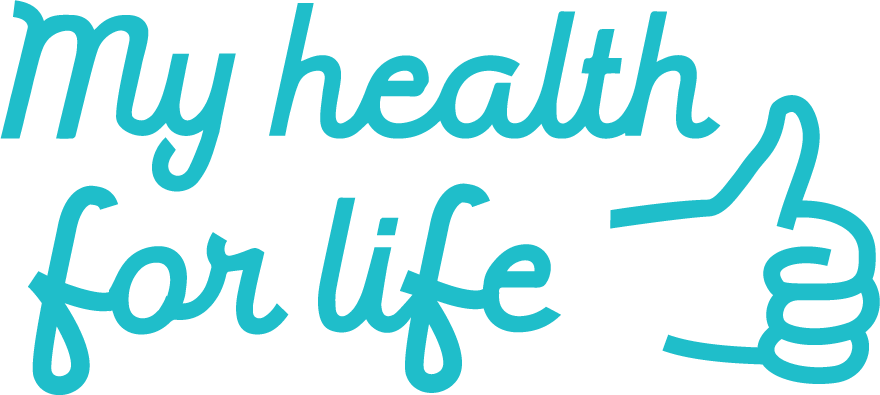 The program works in partnership with general practice and is a practical extension of the advice given by GPs and nurses to their patients.For more information, visit myhealthforlife.com.au Your local PHN can work with your practice to identify patients who are eligible for referral into the program. If you would like more information on how to get involved, please contact your area manager.DateTimeProviderFacilitatorSuburbTuesday 1st November5:30pmMy Nutrition ClinicMolly WarnerVirtual sessionsTuesday 1st November11:30amPrime PhysiotherapyBabita GehlawatVirtual sessionsMonday 7th November4:00pmGriffith Uni Health ClinicNick SteelVirtual sessionsWednesday 9th November5:30pmHappier, HealthierBrianna JamesGladstoneWednesday 9th November6:00pmTrue North WellnessVicky GrahamVirtual sessionsThursday 12th January 20236:30pmMy nutrition ClinicMolly WarnerVirtual sessions